Департамент образования города МосквыГосударственное автономное образовательное учреждениевысшего образования города Москвы«Московский городской педагогический университет»Институт педагогики и психологии образования 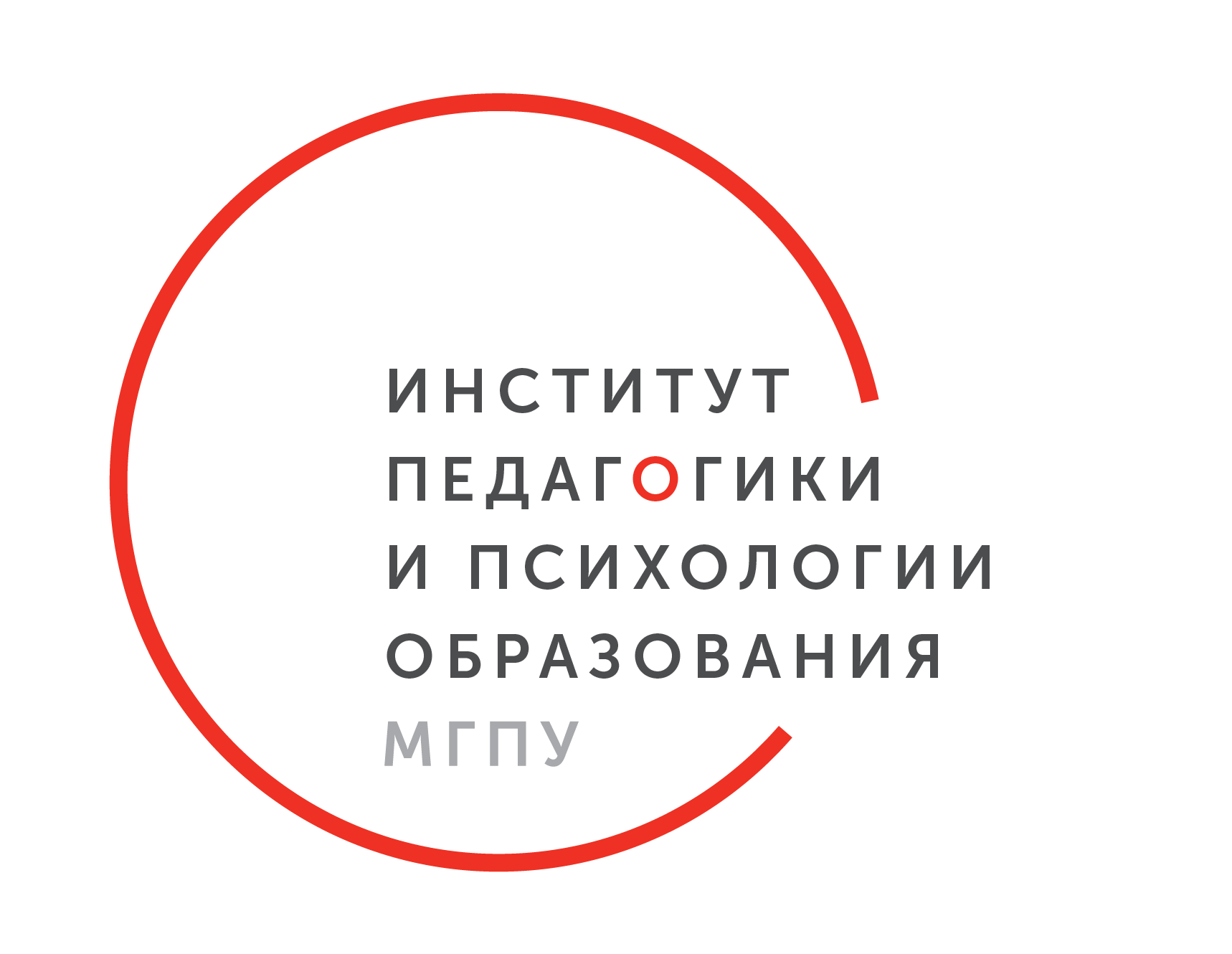 ИНФОРМАЦИОННОЕ ПИСЬМО УВАЖАЕМЫЕ СТУДЕНТЫ, МАГИСТРАНТЫ, ПРЕПОДАВАТЕЛИ!Приглашаем Вас принять участие в Недели вожатского мастерства «Чемпионат мира-2018»МЕСТО И ВРЕМЯ ПРОВЕДЕНИЯ НЕДЕЛИ ВОЖАТСКОГО МАСТЕРСТВА: Неделя вожатского мастерства «Чемпионат мира-2018» проводится в период с 29 января 2018 по 01 февраля 2018 года по адресу: Москва, Столярный переулок, д.16 (ст. метро «Улица 1905года»)Время проведения: 8.00-18.30АКТУАЛЬНЫЕ ВОПРОСЫ:Корпоративная культура в детском оздоровительном лагере Формы и методы работы с младшими школьниками и подросткамиОсновы конфликтологии для вожатых Тимбилдинг – технология создания команды в условиях детского оздоровительного лагеря Методика организации тематических дней, отрядных мероприятий, коллективных творческих дел.Педагогические возможности игр и особенности их проведения в детском лагере Организация спортивно-оздоровительной работыОсобенности организация кружковой деятельностиЭкспресс-методики исследования межличностных отношений во временном детском коллективе.«Синдром эмоционального сгорания (выгорания) вожатого: симптоматика, пути выхода, профилактика»К участию пригашаются руководители педагогической практики среднего и высшего профессионального образования, магистранты, студенты, педагоги дополнительного образования, практические работники детских оздоровительных лагерей и центров.В работе недели вожатского мастерства принимают участие преподаватели института педагогики и психологии образования, представители МДЦ «Артек» и детских оздоровительных лагерей, Межрегиональной общественной организации «Федерация детского гольфа», Центра военно-патриотического воспитания и школьного спорта, представители РАО, тренеры международного класса.В рамках недели вожатского мастерства пройдут тренинги, дискуссионные площадки, мастер-классы: Зумба–фитнес, музыкально –игровые технологии в работе с детьми, «Городецкая роспись», Информационно-медийное сопровождение вожатской деятельности, спортивная (зарядка, подвижные и спортивные игры, викторины, спортивное КТД) и танцевальная программы. Всем участникам недели вожатского мастерства выдается сертификат участника. Участие в недели вожатского мастерства - бесплатное.Желающим принять участие в неделе вожатского мастерства «Чемпионат мира-2018» до 26 января 2017 г. необходимо пройти электронную регистрацию по ссылке: https://goo.gl/forms/tfT3QDEudzR8N7Oq1 или оправить заявку по установленной форме с пометкой «Оргкомитет неделя вожатского мастерства» на электронный адрес: marinagrisha2005@mail.ruОбразец оформления заявкиЗАЯВКА УЧАСТНИКА Неделя вожатского мастерства «Чемпионат мира-2018» (29 января 2018 - 01 февраля 2018 г.)По возникшим вопросам просим обращаться в Оргкомитет недели вожатского мастерства «Чемпионат мира-2018»:Заместитель председателя организационного комитета Борисова Марина Михайловна 8-916-716-89-18Координатор оргкомитета – Козлова Анна Алексеевна 8-916-366-79-36Приглашаем к сотрудничеству.1.Фамилия, имя, отчество полностью 2.Организация3.Курс обучения 4.Контактный телефон (дом, моб)5.E-mail